Attention Gates Mills Families and Friends!Follow us on Facebook!We are excited to announce that we have a Gates Mills Elementary School Facebook page! On our page we will have school events and happenings, pictures, and all of the amazing learning that is happening in our kindergarten through 5th grade classrooms. Please like us on Facebook.  Simply go to www.facebook.com/gatesmillselementaryschool and "Like" our page.  We are looking forward to staying connected with all of our wonderful family and friends. Thanks for your support! 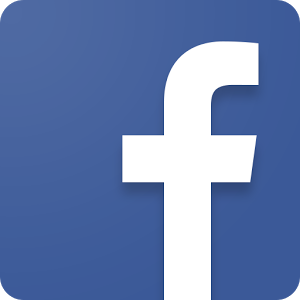 